от  28.05.2019   №  215с. Туринская СлободаО формировании и ведении единого перечня категорированных    и паспортизированных объектов (территорий), находящихся в муниципальной собственности Слободо-Туринского муниципального районаВ соответствии с частью 4 статьи 5.2 Федерального закона от 06.03.2006        № 35-ФЗ «О противодействию терроризму», пункта 9.8. раздела III протокола совместного заседания антитеррористической комиссии в Свердловской области  и оперативного штаба в свердловской области 23 апреля 2019 года              от 26.04.2019 № 2, в целях решения вопросов местного значения по участию в профилактике терроризма, а также в минимизации и (или) ликвидации последствий его проявлений на территории Слободо-Туринского муниципального района, руководствуясь п. 7 статьи 5 Устава Слободо-Туринского муниципального района,ПОСТАНОВЛЯЮ:Утвердить:1.1. Правила формирования и ведения единого перечня категорированных                  и паспортизированных объектов (территорий), находящихся в муниципальной собственности Слободо-Туринского муниципального района (далее – перечень) (приложение 1).1.2. Форму перечня (приложение 2).1.3. Форму уведомления о категорированном и паспортизированном объекте (территории), находящегося в муниципальной собственности Слободо-Туринского муниципального района (о внесении в единый перечень, о внесении изменений об объекте, об исключении из перечня) (приложение 3). Рекомендовать руководителям муниципальных учреждений Слободо-Туринского муниципального района направить в адрес главы Слободо-Туринского муниципального района уведомления о включении подведомственных объектов (территорий) в перечень не позднее 01.07.2019 года. Опубликовать настоящее постановление в общественно-политической газете Слободо-Туринского муниципального района «Коммунар» и разместить на официальном сайте администрации Слободо-Туринского муниципального района в информационно-телекоммуникационной сети Интернет.Контроль за исполнением  настоящего постановления оставляю                   за собой.И.о. Главы муниципального района	                                                                 Н.Н. БотинПравила формирования и ведения единого перечня категорированных                                        и паспортизированных объектов (территорий), находящихся в муниципальной собственности Слободо-Туринского муниципального района1. Настоящие Правила устанавливают порядок формирования и ведения единого перечня категорированных и паспортизированных объектов (территорий), находящихся в муниципальной собственности Слободо-Туринского муниципального района (далее – перечень).2. Перечень формируется и ведется лицом, ответственным за сбор, обобщение и учет сведений о состоянии категорирования, паспортизации                                               и антитеррористической защищенности объектов (территорий), находящихся                     в муниципальной собственности Слободо-Туринского муниципального района,                 а также за ведение единого перечня указанных объектов (территорий), назначенным муниципальным правовым актом.3. Внесению в перечень подлежат объекты (территории), находящиеся                      в муниципальной собственности Слободо-Туринского муниципального района, которым присвоена категория опасности.4. Решение о внесении объекта (территории) в перечень принимается:- в отношении функционирующих (эксплуатируемых) объектов (территорий) – в течение 30 дней со дня утверждения администрацией Слободо-Туринского муниципального района формы перечня;- при вводе в эксплуатацию нового объекта (территории) – в течение 30 дней со дня окончания мероприятий по его вводу в эксплуатацию.5. Перечень содержит следующие сведения о категорированных объектах (территориях):- порядковый номер;- основание присвоения категории;- дата внесения в перечень сведений (изменения сведений) об объекте (территории);- дата и основание исключения сведений об объекте (территории);- наименование, организационно-правовая форма, адрес юридического лица;- вид деятельности;- категория опасности объекта (территории), дата присвоения категории, дата утверждения паспорта безопасности;- адрес объекта (территории).6. Перечень ведется по форме, утвержденной муниципальным правовым актом.7. Основанием для внесения объекта (территории) в перечень, внесения изменений в сведения об объекте (территории), исключения объекта (территории)    из перечня является письменное уведомление, направляемое в адрес главы Слободо-Туринского муниципального района правообладателями объектов (территорий)             по форме, утвержденной муниципальным правовым актом.8. Уведомление должно содержать следующие сведения об объекте:- порядковый номер (если объект (территория) внесен в перечень);- дата внесения сведений в перечень (если объект (территория) внесен              в перечень);- основание присвоения категории объекту (территории);- наименование, организационно-правовая форма, адрес юридического лица;- наименование объекта (территории);- вид деятельности;- категория опасности объекта (территории), дата присвоения категории, дата утверждения паспорта безопасности;- адрес объекта (территории).9. Внесение объекта (территории) в перечень (изменение сведений, исключение из перечня) осуществляются в течение 5 дней с момента получения уведомления.10. Перечень является документом, содержащим информацию ограниченного распространения.       Приложение № 2      к постановлению администрации      Слободо-Туринского       муниципального района       от 28.05.2019  № 215      ЕДИНЫЙ ПЕРЕЧЕНЬ категорированных и паспортизированных объектов (территорий), находящихся в муниципальной собственности Слободо-Туринского муниципального районаОтветственный за сбор, обобщение и учет сведенийо состоянии категорирования, паспортизациии антитеррористической защищенности объектов (территорий), находящихся в муниципальной собственности Слободо-Туринского муниципального района                                                                                                                                         __________________ / ______________________/                     Уточнено на _______________Приложение № 3к постановлению администрацииСлободо-Туринского муниципального района от   28.05.2019  № 215     Главе Слободо-Туринского муниципального районаВ.А. Бедулевуот___________________                                 Конт. Тел.____________УВЕДОМЛЕНИЕо категорированном и паспортизированном объекте (территории), находящегося в муниципальной собственности Слободо-Туринского муниципального района(о внесении в единый перечень, о внесении изменений об объекте, об исключении из перечня)Прошу включить (внести изменения, исключить) объект (территорию) ____________________________________в единый перечень категорированных и паспортизированных объектов (территорий), находящихся в муниципальной собственности Слободо-Туринского муниципального района______________________________________________          _______________/ ___________________________/                                (должность)                                                          (подпись)              (расшифровка подписи)Примечание:* - указывается, если объект (территория) внесен в перечень;** - указывается при изменении сведений об объекте, указываются сведения, которые были изменены.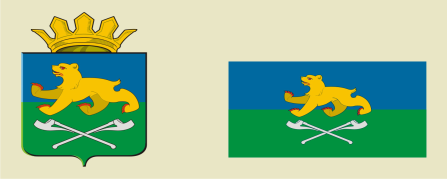 АДМИНИСТРАЦИЯ  СЛОБОДО-ТУРИНСКОГОМУНИЦИПАЛЬНОГО РАЙОНАП О С Т А Н О В Л Е Н И ЕПриложение № 1к постановлению администрацииСлободо-Туринского муниципального района от 28.05.2019  № 215      порядковый номер объекта (территории)основание присвоения категориидата внесения сведений (изменения сведений)дата и основание исключения сведенийСведения о юридическом лице Сведения о юридическом лице Сведения о юридическом лице Сведения о юридическом лице Сведения об объекте (территории)Сведения об объекте (территории)Сведения об объекте (территории)Сведения об объекте (территории)Сведения об объекте (территории)Сведения об объекте (территории)порядковый номер объекта (территории)основание присвоения категориидата внесения сведений (изменения сведений)дата и основание исключения сведенийполное наименованиесокращенное наименование (при  наличии)организационно-правовая формаадреснаименование объектавид деятельностисведения о категории опасностисведения о категории опасностисведения о категории опасностиадрес объектапорядковый номер объекта (территории)основание присвоения категориидата внесения сведений (изменения сведений)дата и основание исключения сведенийполное наименованиесокращенное наименование (при  наличии)организационно-правовая формаадреснаименование объектавид деятельностикатегориядата присвоениядата утверждения паспорта безопасностиадрес объекта12345678910111213141.Порядковый номер объекта (территории)*2.Дата внесения сведений об объекте (территории) в перечень**3.Основание присвоения категории4.Сведения о юридическом лице4.1.Полное наименование4.2.Сокращенное наименование (при наличии)4.3.Организационно-правовая форма4.4.Адрес5.Сведения об объекте (территории)5.1.Наименование объекта (территории)5.2.Вид деятельности6.Сведения о категории опасности объекта (территории)6.1.Категория опасности объекта (территории)6.2.Дата присвоения категории опасности6.3.Дата утверждения паспорта безопасности7.Адрес объекта (территории)